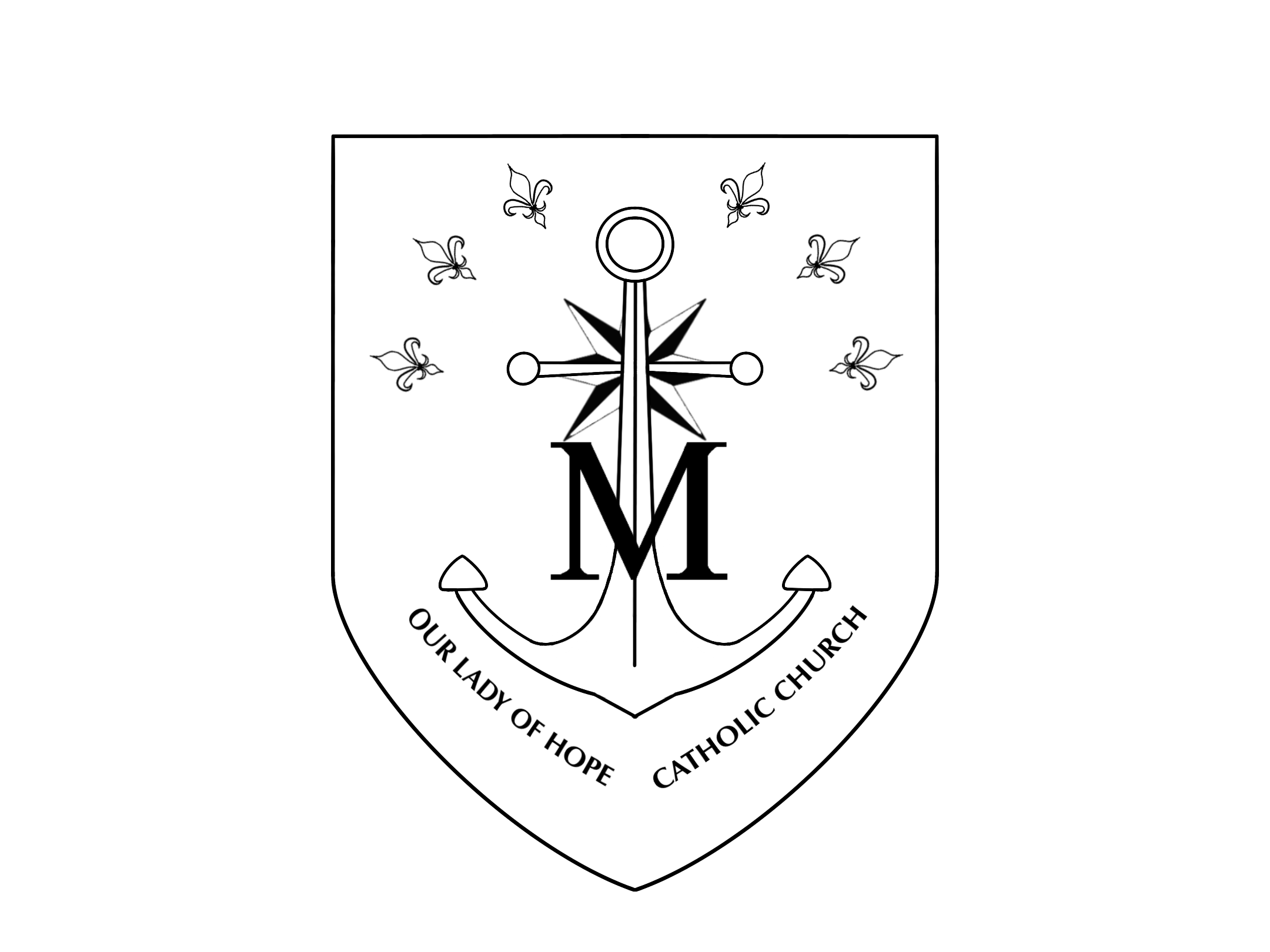 
GODPARENT CERTIFICATE FOR THE SACRAMENT OF BAPTISMThis is to certify that I, 	, a registered member of 	, accept the invitation to be a Godparent for the(Name of Parish, City and State)Baptism of 	_ at 	_.(Parish of Baptism, City and State)Date of Baptism:__________________________________

In accepting this responsibility I truthfully state before Almighty God all the following:I am at least 16 years old.I have received the Sacraments of Baptism, Holy Eucharist and Confirmation in the Catholic Church.If married, I was validly married in the Catholic Church or with the Church’s permissionI attend Mass regularly on Sundays and Holy Days of Obligation (unless prevented by sickness or emergency), receive the Sacraments of Penance and Holy Eucharist at least once a year, and profess the teachings of the Catholic Church.I understand and accept the responsibility which I undertake as a Sponsor, I promise to be a support and example to this person in his\her efforts to live a Catholic life that reflects the spirit and teaching of the Roman Catholic Church. I am also prepared to assist the parents in their Christian duty by my support, encouragement, and prayer.SPONSOR SIGNATUREPRIEST’S CERTIFICATIONThis is to certify that the above signed individual is a registered member of this parish in good standing; makes a contribution of time, talent, and treasure to the mission of the Church; and, to the best of my knowledge, is capable of assuming the duties and responsibilities of the role of Sponsor.Pastor / Parochial VicarParishDate Received	PARISH SEAL (must be present)